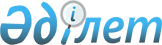 О внесении изменений и дополнений в постановление Правительства Республики Казахстан от 14 апреля 2010 года № 303Постановление Правительства Республики Казахстан от 7 февраля 2011 года № 80

      Правительство Республики Казахстан ПОСТАНОВЛЯЕТ:



      1. Внести в постановление Правительства Республики Казахстан от 14 апреля 2010 года № 303 "О Карте индустриализации Казахстана на 2010 - 2014 годы" следующие изменения и дополнения:



      в Карте индустриализации Казахстана на 2010 - 2014 годы, утвержденной указанным постановлением:



      в графе "Наименование проекта":



      в строке, порядковый номер 4, слова "на 270 тыс.тонн в год" исключить;



      в строке, порядковый номер 5, слова "Производство сельскохозяйственной, дорожно-строительной техники и автобусов" заменить словами "Производство самоходных зерноуборочных комбайнов ESSIL КЗС-740 и другой сельскохозяйственной техники";



      в строке, порядковый номер 30, слова "Строительство ГОФ и серно-кислотного цеха" заменить словами "Строительство суспензионно-флотационной фабрики для производства фосфоритного концентрата";



      в строке, порядковый номер 50, после слов "в Республике Казахстан" дополнить словами ". Компьютерные томографы на 16 срезов";



      в строке, порядковый номер 56, слова "Организация производства по выпуску фосфоритных удобрений на базе Чилисайского месторождения фосфоритов" заменить словами "Производство фосфоритной муки на базе Чилисайского месторождения";



      в строке, порядковый номер 69, слова "(турбоблок № 1)" исключить;



      в графе "Ответственный государственный орган и национальный холдинг":



      в строке, порядковый номер 31, слова "АО "ФНБ "Самрук-Казына" заменить словами "Акимат ЮКО";



      в строке, порядковый номер 101, слово "Алматы" заменить словом "Астаны";



      в графе "Регион" строки, порядковый номер 101, слова "г.Алматы" заменить словами "г.Астана";



      в графе "Заявитель проекта":



      в строке, порядковый номер 4, слова "Транспортная национальная" заменить словом "Транснациональная";



      в строке, порядковый номер 6, слова "СПК "Жетысу" заменить словами "АО "Международный центр приграничного сотрудничества "Хоргос";



      в строке, порядковый номер 29, слова "АО Байтерек А" заменить словами "АО "НК "Қазақстан Teмip жолы";



      в строке, порядковый номер 56, слова "ЛТД" исключить;



      в графе "Срок реализации*":



      в строках, порядковые номера 4, 79 слова "2012 г.г." заменить словами "2013 г.г.";



      в строке, порядковый номер 7, слова "2014 г.г." заменить словами "2015 г.г.";



      в строке, порядковый номер 14, слова "2013 г.г." заменить словами "2015 г.г.";



      в строке, порядковый номер 29, слова "2008 - 2011 г.г." заменить словами "2011-2012 г.г.";



      в строках, порядковые номера 36, 47, 61, 65, 72, 95, 100 слова "2010 г.г." заменить словами "2011 г.г.";



      в строке, порядковый номер 60, слова "2011 г.г." заменить словами "2012 г.г.";



      в строке, порядковый номер 66, слова "2010 г.г." заменить словами "2012 г.г.";



      строку, порядковый номер 46, исключить;



      после строки, порядковый номер 6, дополнить строками, порядковые номера 6-1, 6-2, 6-3, 6-4, 6-5, следующего содержания:

«                                                                            »;



      после строки, порядковый номер 11, дополнить строкой, порядковый номер 11-1, следующего содержания:«                                                                  »;



      после строки, порядковый номер 43, дополнить строкой, порядковый номер 43-1, следующего содержания:

«                                                                            »;

      после строки, порядковый номер 49, дополнить строками, порядковые номера 49-1, 49-2, 49-3, следующего содержания:

«                                                                        »;

      после строки, порядковый номер 56, дополнить строками, порядковые номера 56-1, 56-2, 56-3, 56-4, следующего содержания:

«                                                                        »;

      после строки, порядковый номер 58, дополнить строками, порядковые номера 58-1, 58-2, 58-3, следующего содержания:

«                                                                              »;

      после строки, порядковый номер 59, дополнить строкой, порядковый номер 59-1, следующего содержания:«                                                                              »;

      после строки, порядковый номер 68, дополнить строкой, порядковый номер 68-1, следующего содержания:«                                                                             »;

      после строки, порядковый номер 74, дополнить строками, порядковые номера 74-1, 74-2, 74-3, 74-4, 74-5, следующего содержания:«                                                                  »;

      после строки, порядковый номер 86, дополнить строкой, порядковый номер 86-1, следующего содержания:      «                                                                           »;

      после строки, порядковый номер 93, дополнить строкой, порядковый номер 93-1, следующего содержания:«»;

      после строки, порядковый номер 100, дополнить строками, порядковые номера 100-1, 100-2, 100-3, 100-4, следующего содержания:

«                                                                        »;

      после строки, порядковый номер 101, дополнить строкой, порядковый номер 102, следующего содержания:«";

      в Примечании: расшифровке аббревиатур:



      строку "ГОФ - горно-обогатительная фабрика" исключить;



      дополнить строкой следующего содержания:

      "АО "НК "Қазақстан темір жолы" - акционерное общество "Национальная компания "Қазақстан темір жолы".



      2. Акимам областей, городов Астаны и Алматы:



      в недельный срок согласовать с Министерством индустрии и новых технологий Республики Казахстан перечень новых проектов включаемых в региональные Карты индустриализации;



      в двухнедельный срок внести соответствующие изменения и дополнения в региональные Карты индустриализации.



      3. Настоящее постановление вводится в действие со дня подписания.      Премьер-Министр

      Республики Казахстан                       К. Масимов
					© 2012. РГП на ПХВ «Институт законодательства и правовой информации Республики Казахстан» Министерства юстиции Республики Казахстан
				6-1.Реконструкция и

модернизация

Акбакайской

золотоизвлека-

тельной фабрикиМИНТЖамбылская

областьАО «АК

«Алтыналмас»2010-2011 г.г.6-2.Диверсификация и

расширение

ферросплавного

производства и

его сырьевой базы

с доведением

мощности до 300

тыс. тонн

ферросплавов в

годМИНТЖамбылская

областьАО

«Таразский

металлургический

завод»2011-2012 г.г.6-3.Увеличение

мощности

производства

золота до 1 тонныМИНТПавлодарская

областьАО «ГОК

Торт Кудык»2007-2010 г.г.6-4.Развитие и

модернизация АО

«Арселор Миттал

Темиртау» с

увеличением

производства

стали до 6 млн.

тонн в годМИНТКарагандинская

областьАО «Арселор

Миттал

Темиртау»2010-2015 г.г.6-5.Строительство

электросталепла-

вильного комплексаМИНТМангистауская

областьТОО

«Актауский

литейный

завод»2011-2013 г.г.11-1.Развитие

курортной зоны

отдыха «Кендерли»МТСМангистауская

областьАкимат

Мангистауской

области2010-2015 г.г.43-1.Строительство

откормочной

площадки до 5000

голов КРС с двумя

племенными

хозяйствами

-репродукторами

до 1 010 голов

КРС каждаяАО «НУХ

«КазАгро»Акмолинская

областьТОО

«KazBeef Ltd»2010-2011 г.г.49-1.Откормочная

площадка и

мясокомбинатАкимат

Акмолинской

областиАкмолинская

областьТОО «SC Food»2009-2011 г.г.49-2.Откормочная

площадкаАкимат

Акмолинской

областиАкмолинская

областьТОО

«Щучинский

гормолзавод»2010-2011 г.г.49-3.Строительство

молочного

заводаАкимат

Акмолинской

областиАкмолинская

областьТОО

Агрофирма

«Родина»2010-2011 г.г.56-1.Строительство химического

комбината по производству

сложных минеральных

удобрений из

фосфоритовой РУДЫАкимат

Актюбинской

областиАктюбинская

областьТОО

«Chilisai

Chemicals»2011-

2014 г.г.56-2.Строительство комплекса

по переработке руды и

производству катодной

медиАкимат

Актюбинской

областиАктюбинская

областьТОО

«KazCopper»2010-

2014 г.г.56-3.Завод по производству

инфузионных системАкимат

Актюбинской

областиАктюбинская

областьТОО «Велес

Актобе»2010-

2011 г.г.56-4.Тепличный комплексАкимат

Актюбинской

областиАктюбинская

областьТОО «Izet

Greenhouse»2009-

2010 г.г.58-1.Строительство завода по

производству одноразовых

систем для инфузионных

растворов

Енбекшиказахский район с.

КырбалтабайАкимат

Алматинской

областиАлматинская

областьТОО

«Алтомед»2008-

2010 г.г.58-2.Строительство

фармацевтического завода

по производству

инфузионных растворов и

других лекарственных

средствАкимат

Алматинской

областиАлматинская

область«Парентерал

Драгз

Казахстан»2010-

2011 г.г.58-3.Строительство теплицы в г. Капшагай промзона «Арна»Аким

Алматинской

областиАлматинская областьТОО «Green

Land Alatau»2009-

2011 г.г.59-1.Завод по производству одноразовых шприцовАкимат

Атырауской

областиАтырауская

областьТОО

«Брандо»2009-2010

г.г.68-1.Производство изделий

медицинского назначения

одноразового

использованияАкимат

Жамбылской

областиЖамбылская

областьТОО

«Super

Pharm»2010-

2011 г.г.74-1. Строительство третьей

очереди Карагандинского

фармацевтического

комплексаАкимат

Карагандинской

областиКараган-

динская

областьТОО «Караган-

динский

фармацевтический

комплекс»2010-

2012 г.г.74-2.Расширение горнорудного

комплекса на базе

месторождения

«Коктасжал»Акимат

Карагандинской

областиКараган-

динская

областьТОО «Алтай

полиметаллы»2011-

2014 г.г.74-3.Строительство завода по

производству

рафинированной медиАкимат

Карагандинской

областиКараган-

динская

областьТОО

«Сары Казна»2010-

2012 г.г.74-4Создание репродуктора и

откормочной площадкиАкимат

Карагандинской

областиКараган-

динская областьТОО

«Астро-АГРО»2010-

2011 г.г.74-5.Организация производства

по глубокой переработке

зернаАкимат

Карагандинской

областиКараган-

динская

областьТОО

«Номад»2010-

2011 г.г.86-1.Фармацевтический

комплекс по выпуску

жидких лекарственных форм

и изделий медицинского

назначенияАкимат

Мангыстауской

областиМангис-

тауская

областьТОО

«Медикал

фарм Ча-Кур»2008-

2011 г.г.93-1.Производство обожженных

анодовАкимат

Павлодарской

областиПавлодарская

областьАО «Казах-

станский

электролизный

завод»2008-

2012 г.г.100-1.Производство

концентрированных

растворов для гемодиализаАкимат

города

Алматыг. АлматыТОО

«BIRUNIF

ARM»2009-

2010 г.г.100-2.Модернизация

действующего

производства

лекарственных

средств ТОО «DOSFARM»Акимат

города

Алматыг. Алматы

 ТОО

«DOSFARМ»2010-

2012 г.г.100-3.Создание производства

средств радиосвязи

тактического звена (УКВ

и KB диапазонов)Акимат

города

Алматыг. АлматыТОО «СП

«Талес

Казахстан

Инжиниринг»2010 г.100-4.Строительство

медицинского завода по

производству

одноразовых медицинских

изделий из полимеровАкимат

города

Алматыг. АлматыТОО

"Жулдыз

Кенан"2010-

2012 г.г.102.Завод по производству

бетонных, железобетонных

изделий и конструкцийАкимат

города

Астаныг. АстанаТОО «АБК

Максат»2005-

2010 г.г.